občinaprevalje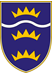  , Trg 2a , Si 2391 Prevaljetel. (02) 824 61 00, telefax. (02) 824 61 24, e-pošta:  obcina@prevalje.siOBČINA PREVALJEOBČINSKI SVETŠtevilka: 141-0001/2018Datum: 12.05.2020ZADEVA:	POROČILO O IZVAJANJU AKCIJSKEGA NAČRTA UKREPOV ZA IZBOLJŠANJE ŽIVLJENJA INVALIDOV V OBČINI PREVALJE za leto 2019PREDLAGATELJ: 		Svet invalidovFAZA 				SPREJEMANJA: 		Predlog PRAVNA PODLAGA: 	Standardna pravila za izenačevanje možnosti invalidov (Resolucija 48/96), Agenda 22 – navodila za načrtovanje invalidske politike za lokalne oblasti (NSIOS 2006), Pravilnik o pridobitvi listine »Občina po meri invalidov«,Konvencija o pravicah invalidov.Obrazložitev:	Občinska uprava je skladno z določili Pravilnika o pridobitvi listine »Občina po meri invalidov« pripravila Poročilo o izvajanju akcijskega načrta ukrepov za izboljšanje življenja invalidov v Občini Prevalje za leto 2019, ki ga je potrdil Svet invalidov na 2. dopisni seji, dne 08.05.2020. Izdelano poročilo o uresničevanju akcijskega načrta zajema konkretne ukrepe, ki jih je izvedla Občina Prevalje, za izboljšanje stanja invalidov v Občini Prevalje od sprejetja sklepa župana Občine Prevalje dalje, in sicer za leto 2019. Ukrepi so bili izvedeni s strani Občine Prevalje in s pomočjo društev in posameznikov prostovoljcev. Poročilo je sestavljeno iz vsebinskega in finančnega poročila. Občina Prevalje je pristopila k celovitemu izvajanju ukrepov na področju informiranja in obveščanja, skrbi za zdravje in rehabilitacijo, zagotavljanja socialno varstvenih storitev in programov pomoči na domu, na področju dostopnosti, vzgoje izobraževanja, pravice do dela in zaposlovanja, spodbujanja družinskega življenja, verske aktivnosti in spoštovanja osebne integritete, kulture ter  rekreacije in športa, torej po ukrepih, kakor jih predvideva Agenda 22.Finančne posledice: 	Občina Prevalje je v letu 2019 namenila za izvajanje akcijskega načrta znotraj proračunske postavke »Občina po meri invalidov« 21.119,13 EUR. Pretežni del proračunskih sredstev v letu 2019 je bilo namenjenih za odpravo arhitektonskih ovir, ostalo pa se je razporedilo po drugih področjih, kakor izhaja iz predloženega potrdila.	Občina Prevalje se je ob podelitvi listine »Občina po meri invalidov«  zavezala, da bo vsako leto izdelala letno poročilo o izvajanju akcijskega načrta ukrepov za izboljšanje življenja invalidov v občini za preteklo leto, ga predložila Občinskemu svetu Občine Prevalje v obravnavo in sprejem ter ga posredovala na Zvezo Delovnih invalidov Slovenije, najkasneje do 31.05. za preteklo leto. Predlog sklepa OS: 	Svet invalidov predlaga občinskemu svetu Občine Prevalje, da sprejme naslednji sklep: Občinski svet Občine Prevalje potrjuje Poročilo o izvajanju Akcijskega načrta ukrepov za izboljšanje življenja invalidov v Občini Prevalje za leto 2019.Župan Občine PrevaljeDr. Matic TASIČ, l.r.Priloga:- Poročilo o izvajanju Akcijskega načrta ukrepov za izboljšanje življenja invalidov v Občini Prevalje za leto 2019